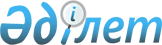 Об утверждении бюджета Новосельского сельского округа Акжарского района на 2021-2023 годыРешение Акжарского районного маслихата Северо-Казахстанской области от 6 января 2021 года № 66-17. Зарегистрировано Департаментом юстиции Северо-Казахстанской области 13 января 2021 года № 6986
      Сноска. Вводится в действие с 01.01.2021 в соответствии с пунктом 7 настоящего решения.
      В соответствии со статьями 9-1, 75 Бюджетного кодекса Республики Казахстан от 4 декабря 2008 года, статьей 6 Закона Республики Казахстан от 23 января 2001 года "О местном государственном управлении и самоуправлении в Республике Казахстан" Акжарский районный маслихат РЕШИЛ:
      1. Утвердить бюджет Новосельского сельского округа Акжарского района на 2021-2023 годы согласно приложениям 1, 2 и 3 к настоящему решению соответственно на 2021 год в следующих объемах:
      1) доходы – 22 898 тысяч тенге:
      налоговые поступления – 1 155 тысяч тенге;
      неналоговые поступления – 8 тысяч тенге;
      поступления от продажи основного капитала – 0 тысяч тенге;
      поступления трансфертов – 21 735тысяч тенге; 
      2) затраты – 24 546,8 тысяч тенге;
      3) чистое бюджетное кредитование – 0 тысяч тенге:
      бюджетные кредиты – 0 тысяч тенге;
      погашение бюджетных кредитов – 0 тысяч тенге;
      4) сальдо по операциям с финансовыми активами – 0 тысяч тенге:
      приобретение финансовых активов – 0 тысяч тенге;
      поступления от продажи финансовых активов государства – 0 тысяч тенге;
      5) дефицит (профицит) бюджета – -1648,8 тысяч тенге;
      6) финансирование дефицита (использование профицита) бюджета – 1 648,8 тысяч тенге:
      поступление займов – 0 тысяч тенге;
      погашение займов – 0 тысяч тенге;
      используемые остатки бюджетных средств – 1 648,8 тысяч тенге.
      Сноска. Пункт 1 в редакции решения Акжарского районного маслихата Северо-Казахстанской области от 10.08.2021 № 8-3 (вводится в действие с 01.01.2021); от 22.11.2021 № 11-10 (вводится в действие с 01.01.2021).


      2. Установить, что доходы бюджета сельского округа на 2021 год формируются в соответствии с Бюджетным Кодексом Республики Казахстан от 4 декабря 2008 года за счет следующих налоговых поступлений:
      1) индивидуальный подоходный налог по доходам, подлежащим обложению самостоятельно физическими лицами, у которых на территории села расположено заявленное при постановке на регистрационный учет в органе государственных доходов:
      место нахождения – для индивидуального предпринимателя, частного нотариуса, частного судебного исполнителя, адвоката, профессионального медиатора;
      место жительства – для остальных физических лиц;
      2) налог на имущество физических лиц по объектам обложения данным налогом, находящимся на территории сельского округа;
      3) земельный налог на земли населенных пунктов с физических и юридических лиц по земельным участкам, находящимся на территории села;
      4) налог на транспортные средства:
      с физических лиц, место жительства которых находится на территории села;
      с юридических лиц, место нахождения которых, указываемое в их учредительных документах, располагается на территории села;
      5) плата за размещение наружной (визуальной) рекламы:
      на открытом пространстве за пределами помещений в селе;
      в полосе отвода автомобильных дорог общего пользования, проходящих через территории сельского округа;
      на открытом пространстве за пределами помещений вне населенных пунктов и вне полосы отвода автомобильных дорог общего пользования.
      3. Установить, что доходы бюджета сельского округа на 2021 год формируются за счет следующих неналоговых поступлений:
      1) штрафы, налагаемые акимами сельских округов за административные правонарушения;
      2) добровольные сборы физических и юридических лиц;
      3) доходы от коммунальной собственности сельского округа (коммунальной собственности местного самоуправления):
      поступления части чистого дохода коммунальных государственных предприятий, созданных по решению аппарата акима сельского округа;
      доходы на доли участия в юридических лицах, находящиеся в коммунальной собственности сельского округа (коммунальной собственности местного самоуправления);
      доходы от аренды имущества коммунальной собственности сельского округа (коммунальной собственности местного самоуправления);
      другие доходы от коммунальной собственности сельского округа (коммунальной собственности местного самоуправления);
      4) другие неналоговые поступления в бюджет сельского округа.
      4. Поступлениями в бюджет сельского округа от продажи основного капитала являются деньги от продажи государственного имущества, закрепленного за государственными учреждениями, финансируемыми из бюджета сельского округа.
      5. Поступлениями трансфертов в бюджет сельского округа являются трансферты из районного бюджета.
      6. Учесть, что в бюджете сельского округа на 2021 год предусмотрен объем субвенции, передаваемой из районного бюджета в бюджет округа в сумме 18 690 тысяч тенге.
      7. Настоящее решение вводится в действие с 1 января 2021 года.
      Председатель сессии Акжарского районного маслихатаСеверо-Казахстанской области      Б. Закенов
      Секретарь Акжарского районного маслихата      А. Хоршат Бюджет Новосельского сельского округа Акжарского района на 2021 год
      Сноска. Приложение 1 в редакции решения Акжарского районного маслихата Северо-Казахстанской области от 10.08.2021 № 8-3 (вводится в действие с 01.01.2021); от 22.11.2021 № 11-10 (вводится в действие с 01.01.2021). Бюджет Новосельского сельского округа Акжарского района на 2022 год Бюджет Новосельского сельского округа Акжарского района на 2023 год
					© 2012. РГП на ПХВ «Институт законодательства и правовой информации Республики Казахстан» Министерства юстиции Республики Казахстан
				Приложение 1 к решениюАкжарского районного маслихатаСеверо-Казахстанской областиот 6 января 2021 года№ 66-17
Категория
Класс
Подкласс
Наименование
Сумма тысяч тенге
I. Доходы
22898
1
Налоговые поступления
1155
04
Налоги на собственность
1 155
1
Hалоги на имущество
50
3
Земельный налог
52
4
Hалог на транспортные средства
1053
2
Неналоговые поступления
8
01
Доходы от государственной собственности
8
5
Доходы от аренды имущества, находящихся в коммунальной собственности
8
4
Поступления трансфертов
21 735
02
Трансферты из вышестоящих органов государственного управления
21 735
3
Трансферты из районного (города областного значения) бюджета
21 735
Наименование
Наименование
Наименование
Наименование
Сумма
тысяч тенге
Функциональная группа
Функциональная группа
Функциональная группа
Функциональная группа
Сумма
тысяч тенге
Администратор бюджетной программы
Администратор бюджетной программы
Администратор бюджетной программы
Сумма
тысяч тенге
Программа
Программа
Сумма
тысяч тенге
II. Затраты
24 546,8
01
Государственные услуги общего характера
15 627,4
124
Аппарат акима города районного значения, села, поселка, сельского округа
15 627,4
001
Услуги по обеспечению деятельности акима города районного значения, села, поселка, сельского округа
15 527,4
022
Капитальные расходы государственного органа
100
07
Жилищно-коммунальное хозяйство
3 871
124
Аппарат акима города районного значения, села, поселка, сельского округа
3 871
008
Освещение улиц населенных пунктов
1 374
009
Обеспечение санитарии населенных пунктов
387
011
Благоустройство и озеленение населенных пунктов
600
014
Организация водоснабжения населенных пунктов
1 510
08
Культура, спорт, туризм и информационное пространство
3 481
124
Аппарат акима города районного значения, села, поселка, сельского округа
3 481
006
Поддержка культурно-досуговой работы на местном уровне
3 481
13
Прочие
1 500
124
Аппарат акима города районного значения, села, поселка, сельского округа
1 500
040
Реализация мероприятий для решения вопросов обустройства населенных пунктов в реализацию мер по содействию экономическому развитию регионов в рамках Государственной программы развития регионов до 2025 года
1 500
15
Трансферты
67,4
124
Аппарат акима города районного значения, села, поселка, сельского округа
67,4
048
Возврат неиспользованных (недоиспользованных) целевых трансфертов
67,4
III. Чистое бюджетное кредитование
0
IV. Сальдо по операциям с финансовыми активами
0
Приобретение финансовых активов
0
Поступление от продажи финансовых активов государства
0
V. Дефицит (Профицит) бюджета
-1648,8
VI. Финансирование дефицита (использование профицита ) бюджета
1648,8
Категория
Класс 
Подкласс
Наименование
8
Используемые остатки бюджетных средств
1 648,8
01
Остатки бюджетных средств
1 648,8
1
Свободные остатки бюджетных средств
1 648,8Приложение 2 к решениюАкжарского районного маслихатаСеверо-Казахстанской областиот 06 января 2021 года № 66-17
Категория
Класс
Подкласс
Наименование
Сумма тысяч тенге
I. Доходы
19040
1
Налоговые поступления
1175
04
Налоги на собственность
1175
1
Hалоги на имущество
18
3
Земельный налог
90
4
Hалог на транспортные средства
1067
4
Поступления трансфертов
17865
02
Трансферты из вышестоящих органов государственного управления
17865
3
Трансферты из районного (города областного значения) бюджета
17865
Наименование
Наименование
Наименование
Наименование
Сумма
тысяч тенге
Функциональная группа
Функциональная группа
Функциональная группа
Функциональная группа
Сумма
тысяч тенге
Администратор бюджетной программы
Администратор бюджетной программы
Администратор бюджетной программы
Сумма
тысяч тенге
Программа
Программа
Сумма
тысяч тенге
II. Затраты
19040
01
Государственные услуги общего характера
12654
124
Аппарат акима города районного значения, села, поселка, сельского округа
12654
001
Услуги по обеспечению деятельности акима города районного значения, села, поселка, сельского округа
12654
07
Жилищно-коммунальное хозяйство
3308
124
Аппарат акима города районного значения, села, поселка, сельского округа
3308
014
Организация водоснабжения населенных пунктов
1555
008
Освещение улиц в населенных пунктах
734
009
Обеспечение санитарии населенных пунктов
399
011
Благоустройство и озеленение населенных пунктов
620
08
Культура, спорт, туризм и информационное пространство
3078
124
Аппарат акима города районного значения, села, поселка, сельского округа
3078
006
Поддержка культурно-досуговой работы на местном уровне
3078
III. Чистое бюджетное кредитование
0
IV. Сальдо по операциям с финансовыми активами
0
Приобретение финансовых активов
0
Поступление от продажи финансовых активов государства
0
V. Дефицит (Профицит) бюджета
0
VI. Финансирование дефицита (использование профицита ) бюджета
0
Категория
Класс
Подкласс
Наименование
Сумма тысяч тенге
8
Используемые остатки бюджетных средств
0
01
Остатки бюджетных средств
0
1
Свободные остатки бюджетных средств
0Приложение 3 к решениюАкжарского районного маслихатаСеверо-Казахстанской областиот 06 января 2021 года№ 66-17
Категория
Класс
Подкласс
Наименование
Сумма тысяч тенге
I. Доходы
19613
1
Налоговые поступления
1475
04
Налоги на собственность
1475
1
Hалоги на имущество
20
3
Земельный налог
95
4
Hалог на транспортные средства
1360
4
Поступления трансфертов
18138
02
Трансферты из вышестоящих органов государственного управления
18138
3
Трансферты из районного (города областного значения) бюджета
18138
Наименование
Наименование
Наименование
Наименование
Сумма
тысяч тенге
Функциональная группа
Функциональная группа
Функциональная группа
Функциональная группа
Сумма
тысяч тенге
Администратор бюджетной программы
Администратор бюджетной программы
Администратор бюджетной программы
Сумма
тысяч тенге
Программа
Программа
Сумма
тысяч тенге
II. Затраты
19613
01
Государственные услуги общего характера
13034
124
Аппарат акима города районного значения, села, поселка, сельского округа
13034
001
Услуги по обеспечению деятельности акима города районного значения, села, поселка, сельского округа
13034
07
Жилищно-коммунальное хозяйство
3409
124
Аппарат акима города районного значения, села, поселка, сельского округа
3409
014
Организация водоснабжения населенных пунктов
1602
008
Освещение улиц в населенных пунктах
756
009
Обеспечение санитарии населенных пунктов
411
011
Благоустройство и озеленение населенных пунктов
640
08
Культура, спорт, туризм и информационное пространство
3170
124
Аппарат акима города районного значения, села, поселка, сельского округа
3170
006
Поддержка культурно-досуговой работы на местном уровне
3170
III. Чистое бюджетное кредитование
0
IV. Сальдо по операциям с финансовыми активами
0
Приобретение финансовых активов
0
Поступление от продажи финансовых активов государства
0
V. Дефицит (Профицит) бюджета
0
VI. Финансирование дефицита (использование профицита ) бюджета
0
Категория
Класс
Подкласс
Наименование
Сумма тысяч тенге
8
Используемые остатки бюджетных средств
0
01
Остатки бюджетных средств
0
1
Свободные остатки бюджетных средств
0